		آمار  روزانه شناورهای تخلیه وبارگیری شرکت آریا بنادر ایرانیان	از ساعت  45: 06  تا ساعت 06:45 مورخه 28/09/1400 لغایت 29/09/1400		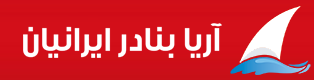 اسکلهنام شناورنام کشتیرانیتناژ  تخلیهتناژبارگیریمحل تخلیهنوع تجهیزاتمحموله کشتیمحموله کشتیتاریخ و ساعت پهلوگیریتاریخ و ساعت شروع عملیاتتناژ  تخلیه و بارگیــریتناژ  تخلیه و بارگیــریتناژ  تخلیه و بارگیــریمجموع تناژ سه شیفتتناژباقیمانده /اتمام تخلیه یا بارگیری(تن)زمان عملیات(OT)زمان عملیات(OT)نرم متوسطنرم متوسطماندگاری دراسکله(ساعت)اسکلهنام شناورنام کشتیرانیتناژ  تخلیهتناژبارگیریمحل تخلیهنوع تجهیزاتتخلیهبارگیریتاریخ و ساعت پهلوگیریتاریخ و ساعت شروع عملیاتتناژصبحتناژعصرتناژشبمجموع تناژ سه شیفتتناژباقیمانده /اتمام تخلیه یا بارگیری(تن)تخلیهبارگیریتخلیهبارگیریماندگاری دراسکله(ساعت)3ولگابالت239شمیم دریا2716*انبار خلیج فارسگاتوالد.مکنده233و234ذرت*28/09/0028/09/00ت: *ت:709ت:397ت:1106باقی تخلیه: 161010:50*102**3ولگابالت239شمیم دریا2716*انبار خلیج فارسگاتوالد.مکنده233و234ذرت*13:0517:1010:50*102**4آمسکی109آریا ترابر نوشهر2991*محوطهامیرآروینلیبهر 229کامیون کاماز15ذرت*28/09/0028/09/00ت: *ت: 334ت:1146ت:1480باقی تخلیه: 151112:25*119**4آمسکی109آریا ترابر نوشهر2991*محوطهامیرآروینلیبهر 229کامیون کاماز15ذرت*10:5014:4512:25*119**5سورموسکی49یاقوت طلایی بندر2414*محوطه2/1 هکتاریمنگان 224تخته -  ذرت*28/09/0028/09/00ت: 154ت:668ت:404ت:1226باقی تخلیه: 118815:50*78**5سورموسکی49یاقوت طلایی بندر2414*محوطه2/1 هکتاریمنگان 224تخته -  ذرت*09:5011:1515:50*78**7نازمهر دریای خزر *1793*ایتال*شمش فولادی 29/09/0029/09/00*************03:10*104*7نازمهر دریای خزر *1793*ایتال*شمش فولادی 00:2002:10ب»*ب:*ب:331ب:331باقی بارگیری:1462*03:10*104*7پریندریای خزر26642743محوطه ایتال.ریلی4011لیبهر 4017 تخته   کانتینرخ20(20) پالت- کیسهکانتینرپ20(24)40(11)23/09/0023/09/00ت: *ت: *ت:*ت:************09:05*981217پریندریای خزر26642743محوطه ایتال.ریلی4011لیبهر 4017 تخته   کانتینرخ20(20) پالت- کیسهکانتینرپ20(24)40(11)16:3019:20ب: 444ب: 435ب:*ب: 879اتمام  بارگیری :17:35*09:05*981218آمسکی108شمیم دریا2622*سیلوی دریای خزرلیبهر 4017جو*28/09/0028/09/00ت: *ت:689ت:490ت:1179باقی تخلیه: 144310:40*111**8آمسکی108شمیم دریا2622*سیلوی دریای خزرلیبهر 4017جو*13:1517:0010:40*111**برای تخلیه کشتی ولگابالت239در شیفت صبح *عصر5شب3کامیون استفاده گردید./ برای تخلیه کشتی آمسکی-109در شیفت صبح *عصر2شب5 کامیون استفاده گردید/ برای تخلیه کشتی سورموسکی-49 شیفت صبح *عصر*شب2کامیون استفاده گردید/ برای تخلیه کشتی آمسکی-108 شیفت صبح *عصر4شب2کامیون استفاده گردیدبرای تخلیه کشتی ولگابالت239در شیفت صبح *عصر5شب3کامیون استفاده گردید./ برای تخلیه کشتی آمسکی-109در شیفت صبح *عصر2شب5 کامیون استفاده گردید/ برای تخلیه کشتی سورموسکی-49 شیفت صبح *عصر*شب2کامیون استفاده گردید/ برای تخلیه کشتی آمسکی-108 شیفت صبح *عصر4شب2کامیون استفاده گردیدبرای تخلیه کشتی ولگابالت239در شیفت صبح *عصر5شب3کامیون استفاده گردید./ برای تخلیه کشتی آمسکی-109در شیفت صبح *عصر2شب5 کامیون استفاده گردید/ برای تخلیه کشتی سورموسکی-49 شیفت صبح *عصر*شب2کامیون استفاده گردید/ برای تخلیه کشتی آمسکی-108 شیفت صبح *عصر4شب2کامیون استفاده گردیدبرای تخلیه کشتی ولگابالت239در شیفت صبح *عصر5شب3کامیون استفاده گردید./ برای تخلیه کشتی آمسکی-109در شیفت صبح *عصر2شب5 کامیون استفاده گردید/ برای تخلیه کشتی سورموسکی-49 شیفت صبح *عصر*شب2کامیون استفاده گردید/ برای تخلیه کشتی آمسکی-108 شیفت صبح *عصر4شب2کامیون استفاده گردیدبرای تخلیه کشتی ولگابالت239در شیفت صبح *عصر5شب3کامیون استفاده گردید./ برای تخلیه کشتی آمسکی-109در شیفت صبح *عصر2شب5 کامیون استفاده گردید/ برای تخلیه کشتی سورموسکی-49 شیفت صبح *عصر*شب2کامیون استفاده گردید/ برای تخلیه کشتی آمسکی-108 شیفت صبح *عصر4شب2کامیون استفاده گردیدبرای تخلیه کشتی ولگابالت239در شیفت صبح *عصر5شب3کامیون استفاده گردید./ برای تخلیه کشتی آمسکی-109در شیفت صبح *عصر2شب5 کامیون استفاده گردید/ برای تخلیه کشتی سورموسکی-49 شیفت صبح *عصر*شب2کامیون استفاده گردید/ برای تخلیه کشتی آمسکی-108 شیفت صبح *عصر4شب2کامیون استفاده گردیدبرای تخلیه کشتی ولگابالت239در شیفت صبح *عصر5شب3کامیون استفاده گردید./ برای تخلیه کشتی آمسکی-109در شیفت صبح *عصر2شب5 کامیون استفاده گردید/ برای تخلیه کشتی سورموسکی-49 شیفت صبح *عصر*شب2کامیون استفاده گردید/ برای تخلیه کشتی آمسکی-108 شیفت صبح *عصر4شب2کامیون استفاده گردیدبرای تخلیه کشتی ولگابالت239در شیفت صبح *عصر5شب3کامیون استفاده گردید./ برای تخلیه کشتی آمسکی-109در شیفت صبح *عصر2شب5 کامیون استفاده گردید/ برای تخلیه کشتی سورموسکی-49 شیفت صبح *عصر*شب2کامیون استفاده گردید/ برای تخلیه کشتی آمسکی-108 شیفت صبح *عصر4شب2کامیون استفاده گردیدبرای تخلیه کشتی ولگابالت239در شیفت صبح *عصر5شب3کامیون استفاده گردید./ برای تخلیه کشتی آمسکی-109در شیفت صبح *عصر2شب5 کامیون استفاده گردید/ برای تخلیه کشتی سورموسکی-49 شیفت صبح *عصر*شب2کامیون استفاده گردید/ برای تخلیه کشتی آمسکی-108 شیفت صبح *عصر4شب2کامیون استفاده گردیدبرای تخلیه کشتی ولگابالت239در شیفت صبح *عصر5شب3کامیون استفاده گردید./ برای تخلیه کشتی آمسکی-109در شیفت صبح *عصر2شب5 کامیون استفاده گردید/ برای تخلیه کشتی سورموسکی-49 شیفت صبح *عصر*شب2کامیون استفاده گردید/ برای تخلیه کشتی آمسکی-108 شیفت صبح *عصر4شب2کامیون استفاده گردیدبرای تخلیه کشتی ولگابالت239در شیفت صبح *عصر5شب3کامیون استفاده گردید./ برای تخلیه کشتی آمسکی-109در شیفت صبح *عصر2شب5 کامیون استفاده گردید/ برای تخلیه کشتی سورموسکی-49 شیفت صبح *عصر*شب2کامیون استفاده گردید/ برای تخلیه کشتی آمسکی-108 شیفت صبح *عصر4شب2کامیون استفاده گردیدبرای تخلیه کشتی ولگابالت239در شیفت صبح *عصر5شب3کامیون استفاده گردید./ برای تخلیه کشتی آمسکی-109در شیفت صبح *عصر2شب5 کامیون استفاده گردید/ برای تخلیه کشتی سورموسکی-49 شیفت صبح *عصر*شب2کامیون استفاده گردید/ برای تخلیه کشتی آمسکی-108 شیفت صبح *عصر4شب2کامیون استفاده گردیدبرای تخلیه کشتی ولگابالت239در شیفت صبح *عصر5شب3کامیون استفاده گردید./ برای تخلیه کشتی آمسکی-109در شیفت صبح *عصر2شب5 کامیون استفاده گردید/ برای تخلیه کشتی سورموسکی-49 شیفت صبح *عصر*شب2کامیون استفاده گردید/ برای تخلیه کشتی آمسکی-108 شیفت صبح *عصر4شب2کامیون استفاده گردیدبرای تخلیه کشتی ولگابالت239در شیفت صبح *عصر5شب3کامیون استفاده گردید./ برای تخلیه کشتی آمسکی-109در شیفت صبح *عصر2شب5 کامیون استفاده گردید/ برای تخلیه کشتی سورموسکی-49 شیفت صبح *عصر*شب2کامیون استفاده گردید/ برای تخلیه کشتی آمسکی-108 شیفت صبح *عصر4شب2کامیون استفاده گردیدبرای تخلیه کشتی ولگابالت239در شیفت صبح *عصر5شب3کامیون استفاده گردید./ برای تخلیه کشتی آمسکی-109در شیفت صبح *عصر2شب5 کامیون استفاده گردید/ برای تخلیه کشتی سورموسکی-49 شیفت صبح *عصر*شب2کامیون استفاده گردید/ برای تخلیه کشتی آمسکی-108 شیفت صبح *عصر4شب2کامیون استفاده گردیدبرای تخلیه کشتی ولگابالت239در شیفت صبح *عصر5شب3کامیون استفاده گردید./ برای تخلیه کشتی آمسکی-109در شیفت صبح *عصر2شب5 کامیون استفاده گردید/ برای تخلیه کشتی سورموسکی-49 شیفت صبح *عصر*شب2کامیون استفاده گردید/ برای تخلیه کشتی آمسکی-108 شیفت صبح *عصر4شب2کامیون استفاده گردیدبرای تخلیه کشتی ولگابالت239در شیفت صبح *عصر5شب3کامیون استفاده گردید./ برای تخلیه کشتی آمسکی-109در شیفت صبح *عصر2شب5 کامیون استفاده گردید/ برای تخلیه کشتی سورموسکی-49 شیفت صبح *عصر*شب2کامیون استفاده گردید/ برای تخلیه کشتی آمسکی-108 شیفت صبح *عصر4شب2کامیون استفاده گردیدبرای تخلیه کشتی ولگابالت239در شیفت صبح *عصر5شب3کامیون استفاده گردید./ برای تخلیه کشتی آمسکی-109در شیفت صبح *عصر2شب5 کامیون استفاده گردید/ برای تخلیه کشتی سورموسکی-49 شیفت صبح *عصر*شب2کامیون استفاده گردید/ برای تخلیه کشتی آمسکی-108 شیفت صبح *عصر4شب2کامیون استفاده گردیدبرای تخلیه کشتی ولگابالت239در شیفت صبح *عصر5شب3کامیون استفاده گردید./ برای تخلیه کشتی آمسکی-109در شیفت صبح *عصر2شب5 کامیون استفاده گردید/ برای تخلیه کشتی سورموسکی-49 شیفت صبح *عصر*شب2کامیون استفاده گردید/ برای تخلیه کشتی آمسکی-108 شیفت صبح *عصر4شب2کامیون استفاده گردیدبرای تخلیه کشتی ولگابالت239در شیفت صبح *عصر5شب3کامیون استفاده گردید./ برای تخلیه کشتی آمسکی-109در شیفت صبح *عصر2شب5 کامیون استفاده گردید/ برای تخلیه کشتی سورموسکی-49 شیفت صبح *عصر*شب2کامیون استفاده گردید/ برای تخلیه کشتی آمسکی-108 شیفت صبح *عصر4شب2کامیون استفاده گردیدبرای تخلیه کشتی ولگابالت239در شیفت صبح *عصر5شب3کامیون استفاده گردید./ برای تخلیه کشتی آمسکی-109در شیفت صبح *عصر2شب5 کامیون استفاده گردید/ برای تخلیه کشتی سورموسکی-49 شیفت صبح *عصر*شب2کامیون استفاده گردید/ برای تخلیه کشتی آمسکی-108 شیفت صبح *عصر4شب2کامیون استفاده گردید